CHOPRAJHAR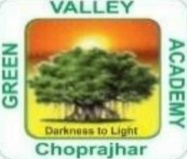 GREEN VALLEY ACADEMYCLASS XI TO XII            SCIENCESL. NO.SUBJECTNAME OF THE BOOKNAME OF THEPUBLISHIG HOUSE1ENGLISH2PHYSICSNCERTCLASS XI TO  XII3CHEMISTRYNCERTCLASS XI TO  XII4BIOLOGYNCERTCLASS XI TO  XII5COMPUTERSCIENCENCERTCLASS XI TO  XII6IPNCERTCLASS XI TO  XII